Publicado en Tamajón-Guadalajara el 25/04/2022 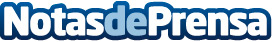 En el puente de mayo, XXIII Edición del Mercado Medieval de Tamajón Declarado Fiesta de Interés Turístico Provincial, el Mercado Medieval vuelve, tras la pandemia, a su fecha original, en el Puente de Mayo (30 de abril y 1 de mayo)Datos de contacto:Javier Bravo606411053Nota de prensa publicada en: https://www.notasdeprensa.es/en-el-puente-de-mayo-xxiii-edicion-del-mercado Categorias: Fotografía Música Historia Sociedad Castilla La Mancha Entretenimiento Turismo Restauración http://www.notasdeprensa.es